CSSA STAGE 2 JUNIOR #25                                NAME ___________________________________Multiple Choice:  Circle ALL the Correct Answers!1.  David had a wish to:	a)  build a new palace of cedar wood		b)  build a beautiful temple	c)  go to Egypt						d)  become very rich2.  David’s special descendant would:	a)  also be the son of God				b)  never sin	c)  build a temple for God				d)  live forever3.  Part of the promise made to David was that:	a)  he would never die					b)  he would be raised from the dead	c)  he would see Christ rule the Kingdom		d)  he would have many children4. 	God offers us:	a)  the same hope that he offered David		b)  lots of money	c)  life with no troubles					d)  the hope of eternal life in His KingdomShort Answer5.  Why didn’t God want David to build Him a temple? ___________________________________	____________________________________________________________________________6.  Who is David’s special descendant that will sit on his restored throne in the Kingdom? ________	____________________________________________________________________________7.  What part of the promises to David did Solomon also fulfill? _____________________________	____________________________________________________________________________8.  Give three ways in which Solomon did not fulfill the promises to David?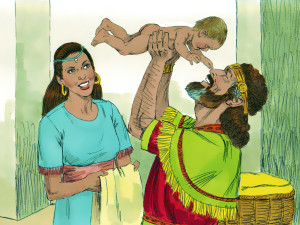 __________________________________________________________________________________________________________________________________________________________________________________________________________________________________________________________________True or False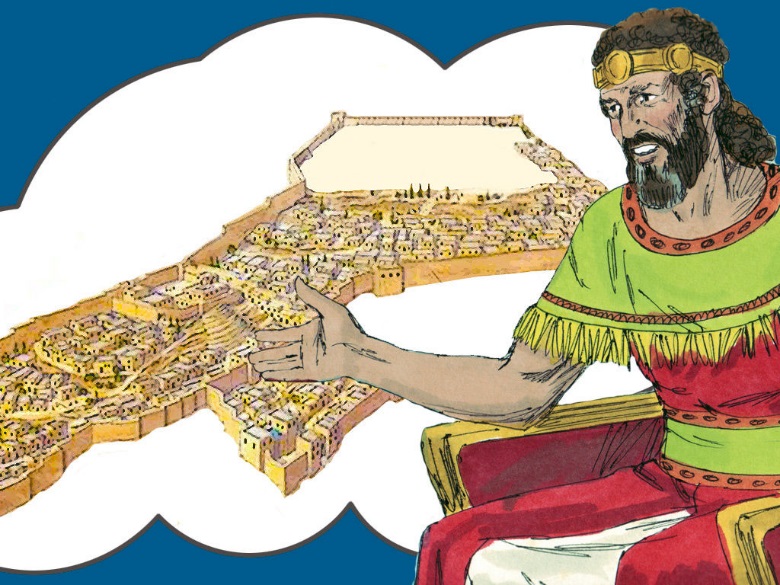 _____   9.	Jesus Christ will fulfill the promises God made to David. _____  10.	David’s descendant will be king in the Kingdom. _____  11.	Abraham, Isaac, Jacob and David were all Canaanites. _____  12.	God was pleased that David wanted to build a temple._____  13.	Christ is also waiting to be raised from the dead.Fill in the Blanks14.		David was a “man after God’s own ____________________.”15.	The name David means ______________________________________________________.16.	The promises made to Abraham, Isaac, Jacob and David are called “the ________________of Israel.” 17.		God told Moses that, “As truly as I live all the _________________ shall be filled with the		______________________ of the Lord.”Thought Question18.  If we believe in the promises God made to David, what else must we do to share his hope?____________________________________________________________________________________________________________________________________________________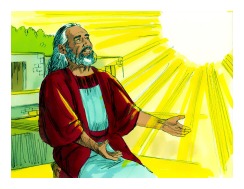 